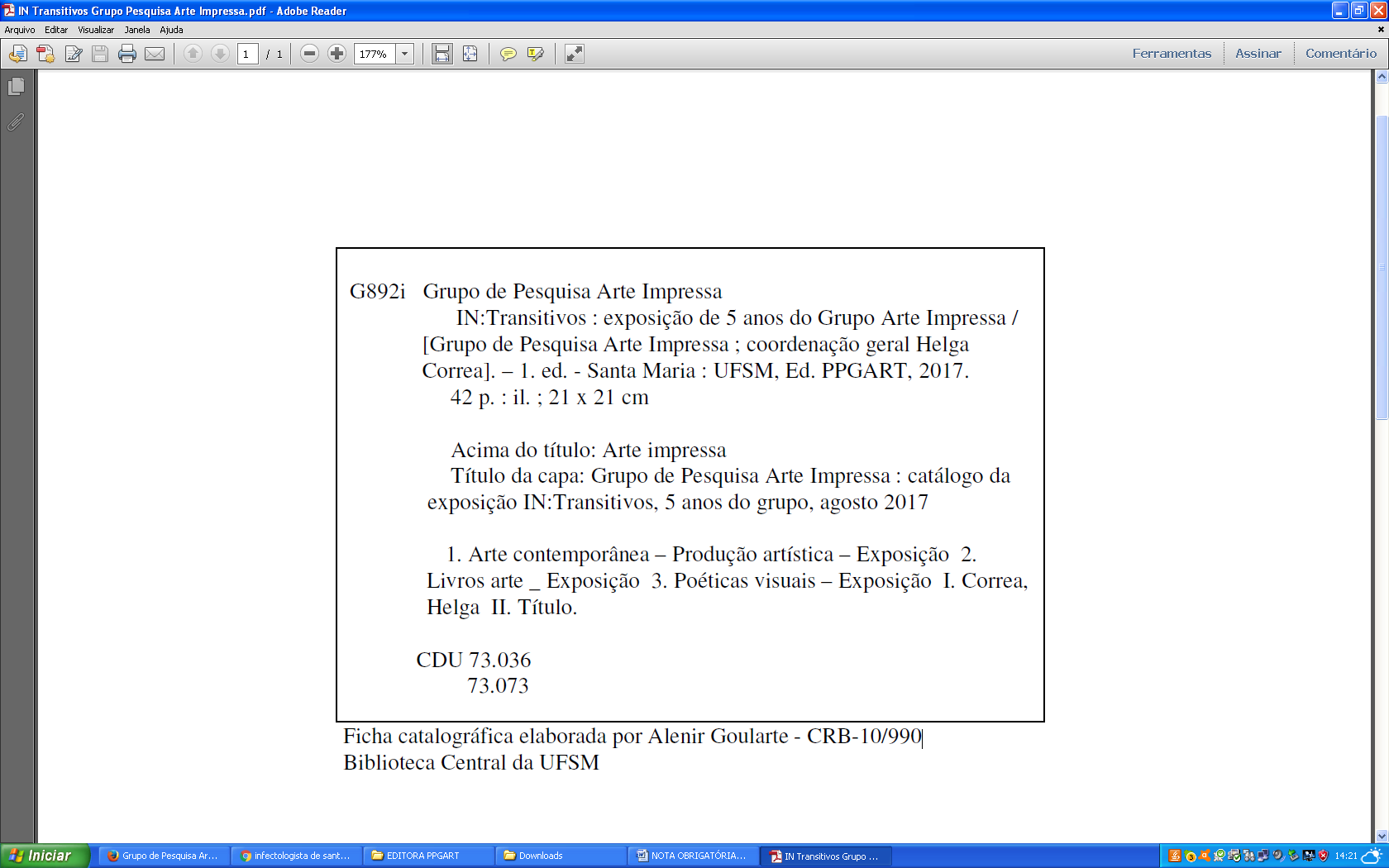 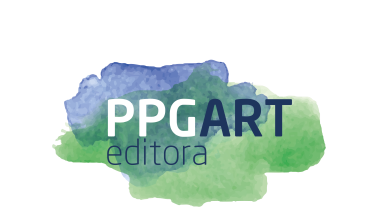 Todos os direitos desta edição estão reservados à Editora PPGART. Av. Roraima 1000. Centro de Artes e Letras, sala 1324. Bairro Camobi. Santa Maria/RS - Telefones: 3220-9484 e 3220-8427E-mail: editorappgart@ufsm.br e seceditorappgart@gmail.comhttp://coral.ufsm.br/editorappgart/